Type of Work Performed: Treatment of Mile-a-minute weed Date: 8/5/2019Address: 56 Game Farm Rd. Delmar, NY 12054County: Albany	Latitude and Longitude: 42.608676°N, 73.889757°WWebsite: https://www.dec.ny.gov/education/1835.htmlLead Contact Information for Project: Anik GibeauSite Owner Contact Information: Five Rivers Environmental Education CenterProject Description: Eradication treatment of Mile-A-Minute weed a high threat invasive species. A 6 person crew resurveyed along Vlomankill trail at the Five Rivers DEC Environmental Center to assess and ongoing small but serious infestation of the plant identified in 2018. Source of materials may have been brought in by contaminated soil or crusher run rock used to make train and culvert improvements.Removed ~25 plants – 2 plants were mature (1m  tall) with no seeds or flowers, the rest were seedlings All plants were found <1.5m off trail under Coltsfoot and most in an area that receives sunlight  Invasive Species Present at (SITE NAME): Five Rivers Vlomankill TrailNative Community Types: Hemlock Beech Maple Forest Dominant Native Plants Present: Joe Pye Weed and Riparian Plants Summary of Work Completed:Treatment – manual removalRecommendations for the Future:Plants seed anytime from June to the first frost so the area should be checked regularly. If any plants are found, contact: Anik Gibeau at Five Rivers Environmental Education Center (518) 475-0291  Anik.Gibeau@dec.ny.gov “Five Rivers IS Surveying Project” on iMapInvasives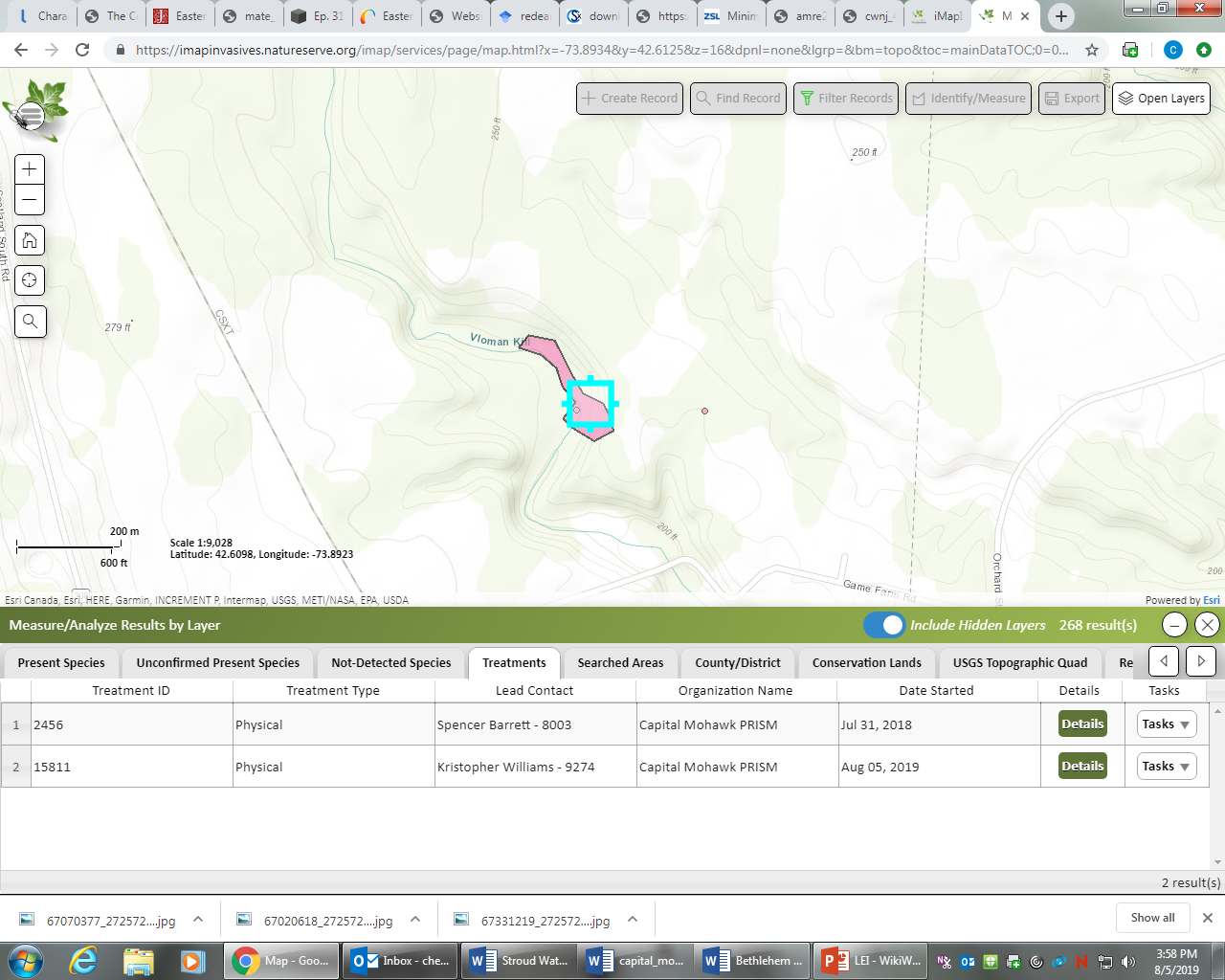 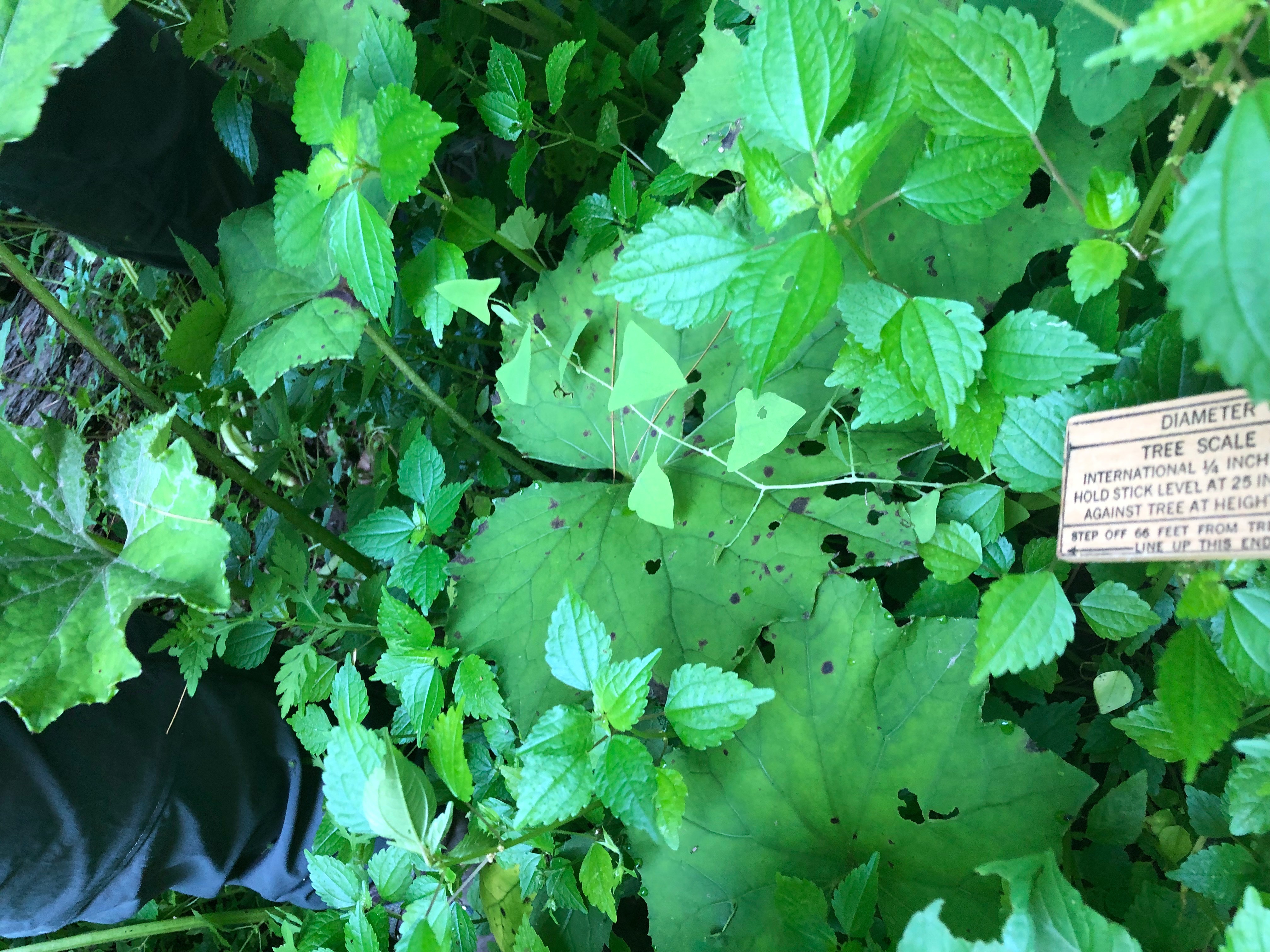 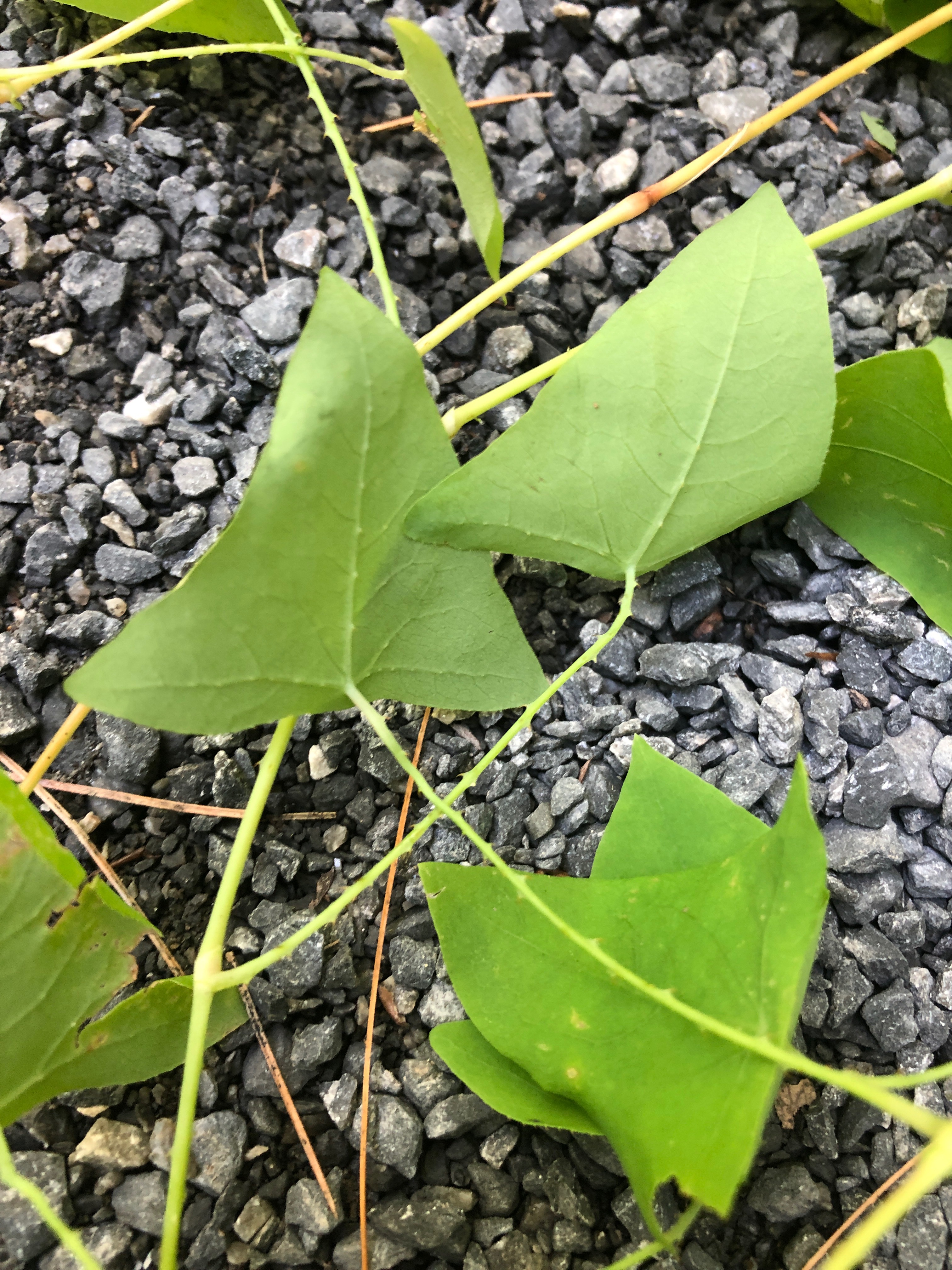 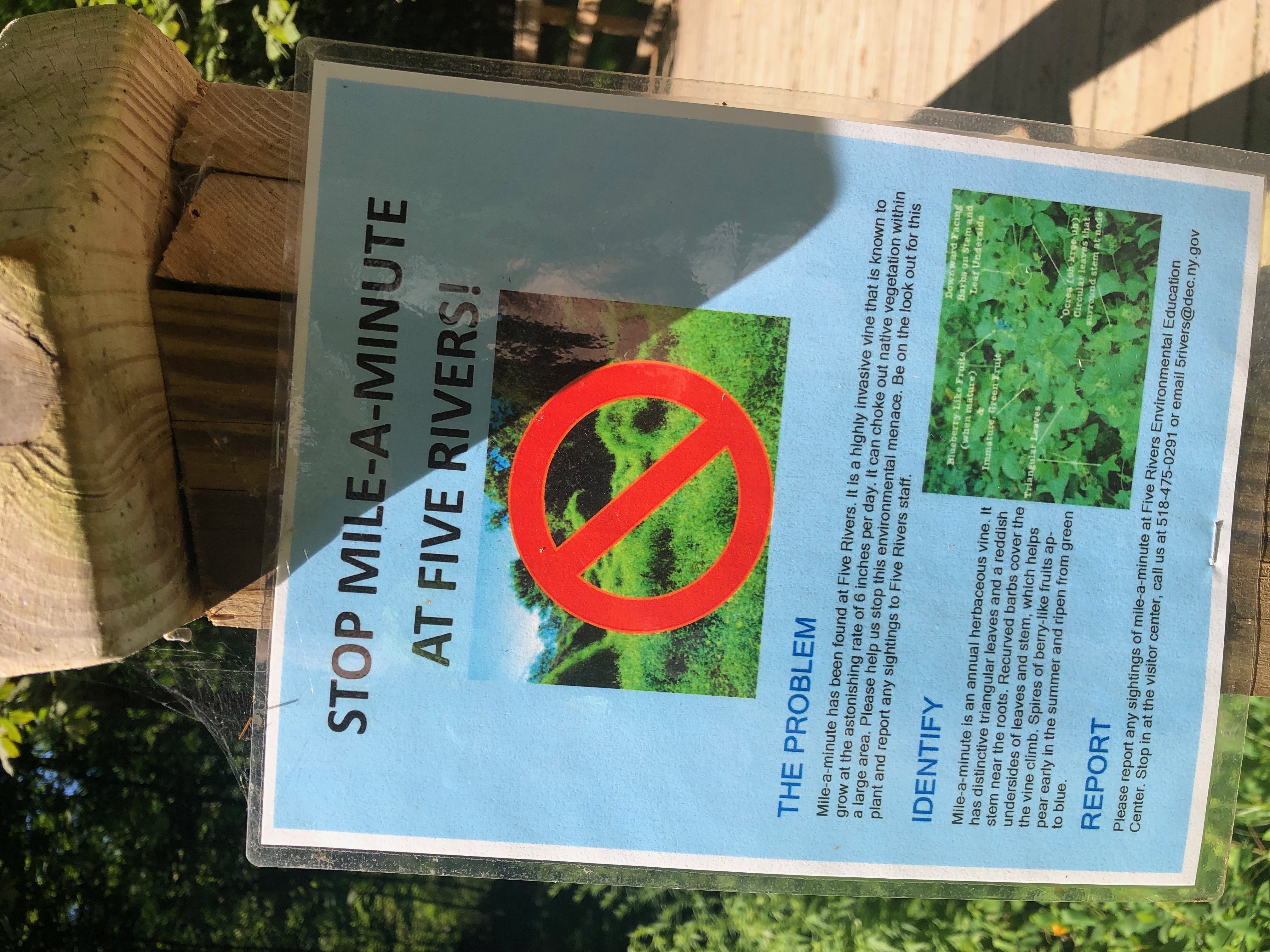 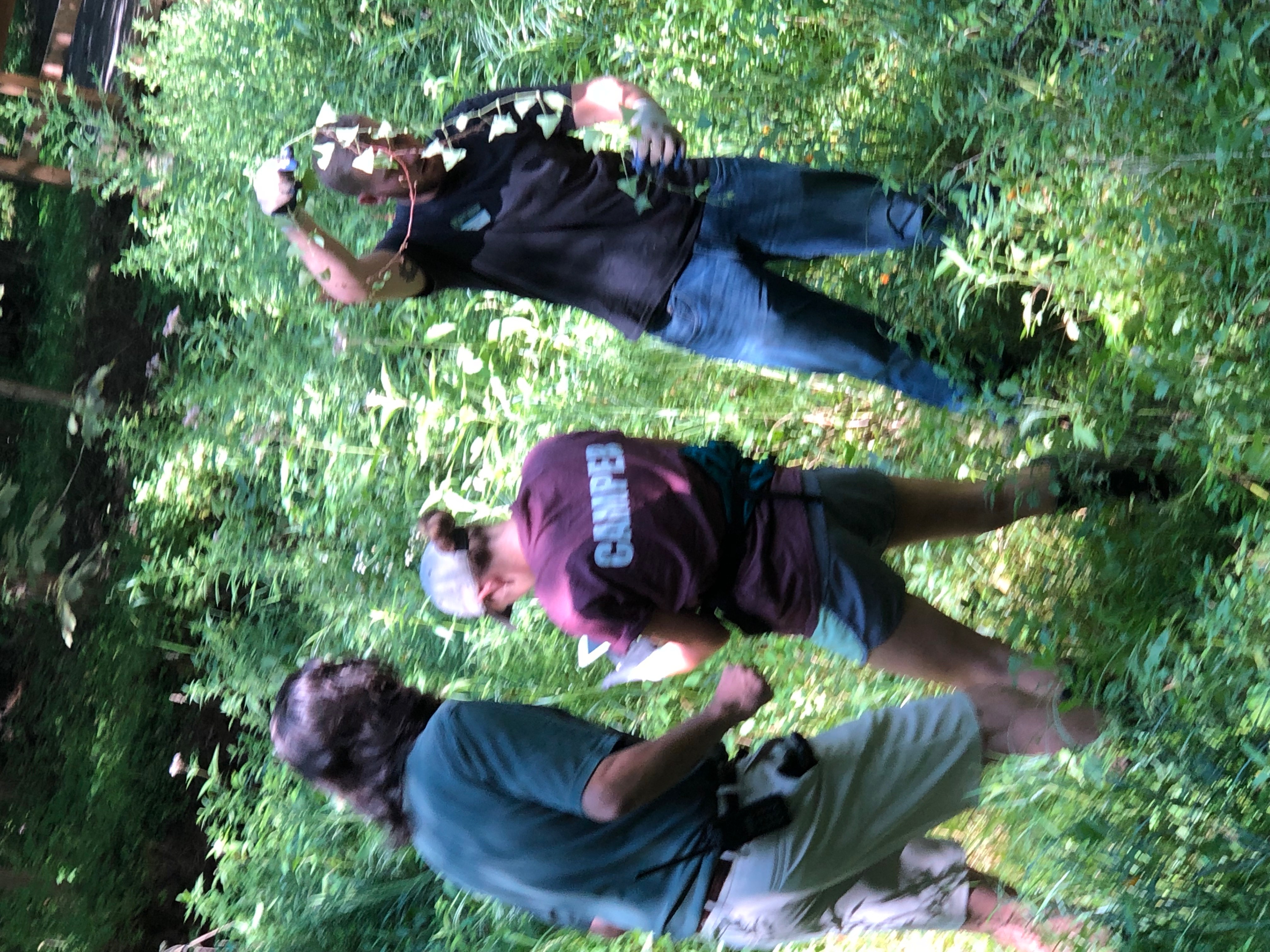 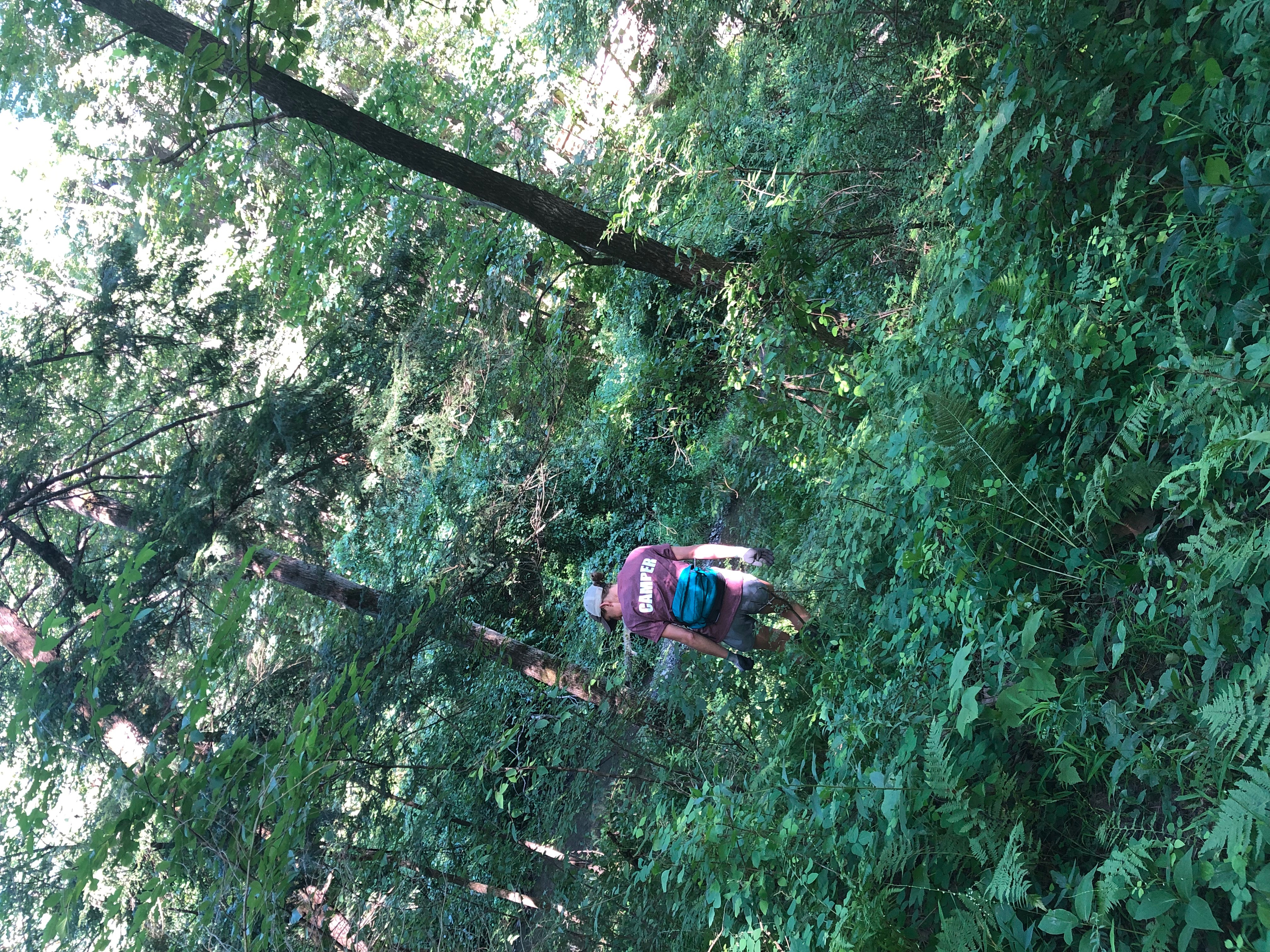 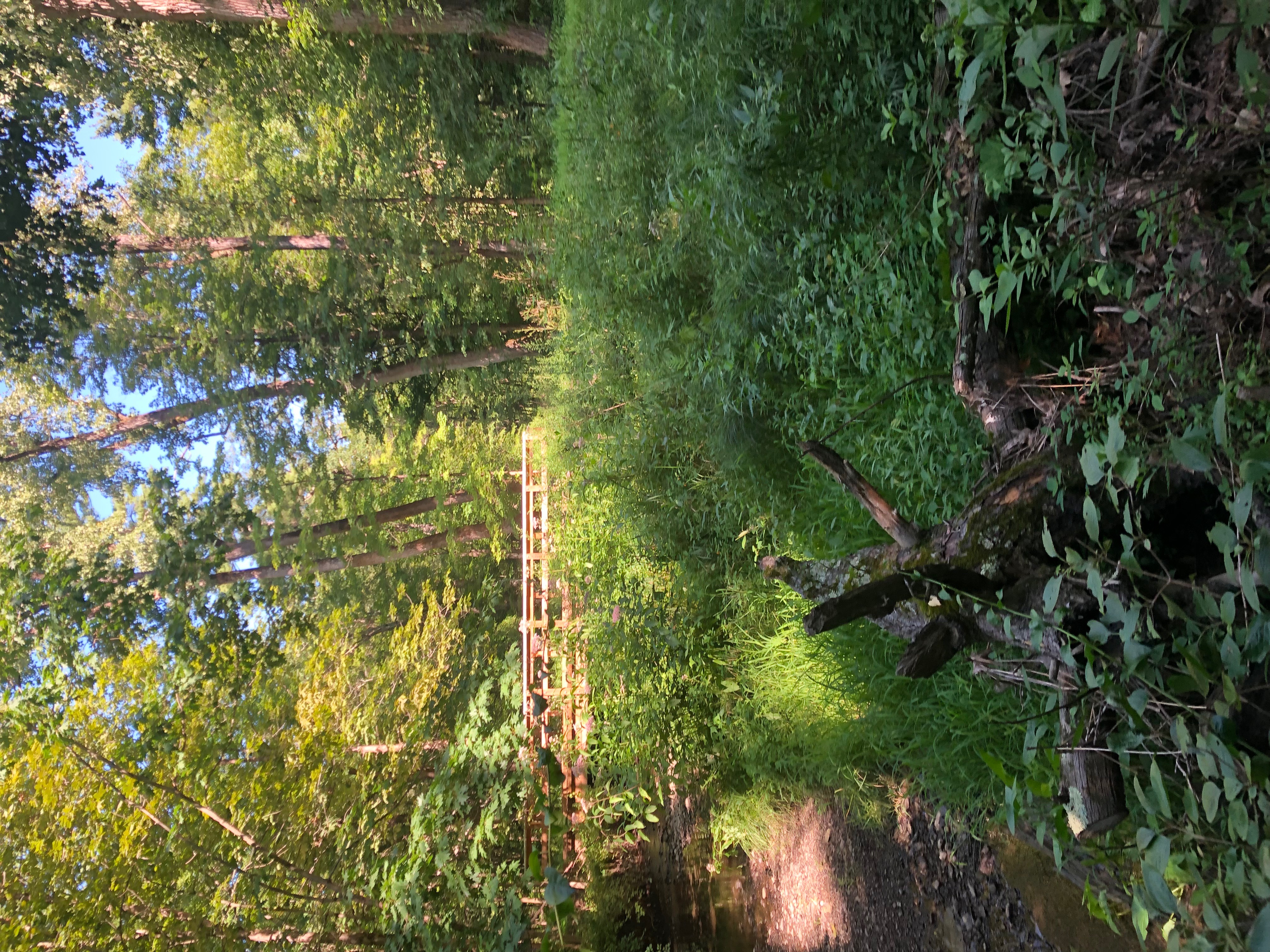 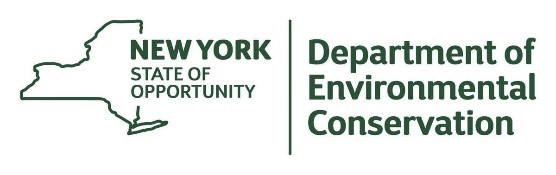 The New York State Department of Environmental Conservation provides financial support to The Capital Mohawk PRISM via the Environmental Protection Fund. Common NameScientific NameLocations (GPS)Growth TypePhenologyDistribution/  AbundanceMile-a-minute weedPersicaria perfoliataUploaded in ImapVineEarly state emergence no flower or seedScattered 10- 15% coverage in area surveyedMugwort Artemesia vulgarisHerbaceousJapanese BarberryBerberis thunbergiiShrubColtsfoot Tussilago farfaraHerbaceousMultiflora RoseRosa multifloraShrub